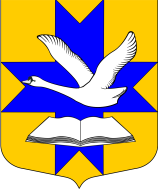 Администрация  муниципального образованияБольшеколпанское сельское поселениеГатчинского муниципального районаЛенинградской области ПОСТАНОВЛЕНИЕот " 18 "  февраля 2014 г.					                                               №  42	В соответствии с Бюджетным Кодексом Российской Федерации, Федеральным законом от 06 октября 2003 года №131-ФЗ «Об общих принципах организации местного самоуправления в Российской Федерации»,                                                            ПОСТАНОВЛЯЕТ:1.Внести следующие изменения в ведомственную целевую программу «Благоустройство» на территории муниципального образования Большеколпанское сельское поселение Гатчинского муниципального района Ленинградской области на 2014 г.», утвержденную  постановлением  администрации  Большеколпанского  сельского поселения от 17.10.2013г. № 366  (далее Программа):     1.1 В паспорте Программы в строке «объемы и источники финансирования» цифры «5140,00» заменить цифрами «4990,00».     1.2 В п.4 « план мероприятий по благоустройству на 2014 год»:              -  в столбце 4 строки 1  цифры «4000,00» заменить цифрами «4140,00»;             -  строки 3;4;5- исключить;             - в столбце 4 строки 6 «итого»  цифры «5140,00» заменить цифрами «4990,00».       1.3 В п.6 «общий объем финансирования Программы» цифры «5140,00» заменить цифрами «4990,00».       2.Настоящее постановление подлежит официальному опубликованию  и размещению на официальном сайте администрации Большеколпанского сельского поселения.             3.Контроль за исполнением постановления возложить на заместителя главы администрации Веселовского А.Е.                        Глава администрации				     М.В.БычининаПриложение № 1                                                                                               к постановлению администрации                                                                                              муниципального       образования                                                                                             Большеколпанского     сельского                                                                                                 поселения                                                                                                       №  42   от «18» февраля 2014 годаПАСПОРТ 
ВЕДОМСТВЕННОЙ ЦЕЛЕВОЙ ПРОГРАММЫ«БЛАГОУСТРОЙСТВО ТЕРРИТОРИЙ МУНИЦИПАЛЬНОГО ОБРАЗОВАНИЯ БОЛЬШЕКОЛПАНСКОЕ СЕЛЬСКОЕ ПОСЕЛЕНИЕ НА 2014 ГОД».Содержание проблемы и необходимость ее решения программно-целевым методом1.1. Благоустройство поселения.Благоустройство решает задачи создания благоприятной жизненной среды с обеспечением комфортных условий для всех видов деятельности человека. Оно включает ряд мероприятий по улучшению санитарно-гигиенических условий жилой застройки, транспортному и инженерному обслуживанию населения, а также средствами санитарной очистки. В решении задач большое значение приобретает внешнее благоустройство, ландшафтный дизайн.	Для определения комплекса проблем, подлежащих программному решению, проведен мониторинг существующего положения по благоустройству поселения, по результатам которого определены цели, задачи и направления деятельности при осуществлении программы.	1.2. Состояние элементов благоустройства на территории поселения.Благоустройство в поселении включает в себя тротуары, пешеходные дорожки, детские площадки, городки, места отдыха.	В результате обследования территории поселения выявлены проблемы:	- требуется восстановление тротуаров и пешеходных дорожек;	- ремонт детских игровых площадок;	- спил деревьев – угроз;      - борьба с борщевиком и многое другое.     Равнодушное, а иногда и негативное отношение жителей поселения к элементам благоустройства, приводит к разрушению детских площадок, разрисовываются остановочные павильоны, создаются  несанкционированные свалки мусора.	В сложившемся положении необходимо продолжить комплексное благоустройство в поселении, капитальный ремонт тротуаров, восстановление и своевременный ремонт детских игровых площадок.В муниципальной целевой программе «Благоустройство на территории муниципального образования Большеколпанское сельское поселение Гатчинского муниципального района Ленинградской области на 2014 год» (далее – Программа) в настоящее время учтены пожелания депутатов, жителей поселения.2. Обоснование целесообразности разработки долгосрочной целевой программы.  Настоящая муниципальная целевая Программа разработана для обеспечения комфортных условий для работы и отдыха населения, совершенствования системы комплексного благоустройства муниципального образования Большеколпанское сельское поселение, определения приоритетных мероприятий по комплексному благоустройству поселения, перспектив улучшения благоустройства поселения.	В 2013 году были приобретены и установлены детские площадки, доукомплектованы уже имеющиеся площадки, но в связи с недобросовестным отношением жителей поселения и износом оборудования, необходимо проводить работу по ремонту детских площадок.	В связи с назревшими проблемами в сфере благоустройства необходимо изменить систему благоустроительных работ. Строительство и содержание объектов благоустройства должно координироваться со строительством и ремонтом объектов инженерного обеспечения поселения (водопровод, линии связи, канализация, теплотрассы). Важна четкая согласованность действий  предприятий, обеспечивающих жизнедеятельность поселения и Администрации, занимающе благоустройством поселения.	К решению проблем благоустройства поселения необходим программно-целевой подход, так как без стройной комплексной системы благоустройства муниципального образования Большеколпанское сельское поселение невозможно добиться каких-либо значимых результатов в обеспечении комфортных условий для деятельности и отдыха жителей поселения. Определение перспектив благоустройства поселения позволит добиться сосредоточения средств на решение поставленных задач, а не расходовать средства на ремонт отдельных элементов благоустройства.	Проблема благоустройства является одной из приоритетных, требующей систематического внимания и эффективного решения. Разработка и реализация Программы позволит улучшить внешний облик поселения, повысить уровень благоустройства и санитарного состояния территории поселения, комфортного проживания жителей поселения.Цели и задачи программы	2.1. Цель Программы: Создание условий обеспечивающих комфортные условия для работы и отдыха населения, совершенствование системы комплексного благоустройства муниципального образования Большеколпанское сельское поселение.	2.2. Задачи Программы:Приведение в качественное состояние элементов благоустройства поселения, определение приоритетных мероприятий по комплексному благоустройству поселения, привлечение жителей к участию в решении проблем благоустройства.4. План мероприятий по благоустройству на 2014 ГОД5. Сроки и этапы реализации ПрограммыПрограмма рассчитана на  2014 год.6.Объемы и источники финансирования ПрограммыФинансирование мероприятий Программы  осуществляется за счет средств местного бюджета.Общий объем финансирования Программы составляет 4990,00 тыс. руб.7. Организация управления реализацией Программы и контроль,  за ходом ее выполнения	Администрация муниципального образования Большеколпанское сельское поселение Гатчинского муниципального района Ленинградской области осуществляет координацию деятельности исполнителей Программы, контроль, за сроками выполнения мероприятий Программы, целевым расходованием выделяемых финансовых средств и эффективностью их использования в пределах своей компетенции.О внесении изменений в ведомственную  целевую программу «Благоустройство на территории муниципального образования Большеколпанское сельское поселение Гатчинского муниципального района Ленинградской области на 2014 г.»
Наименование программыВедомственная целевая программа «Благоустройство на территории муниципального образования Большеколпанское сельское поселение Гатчинского муниципального района Ленинградской области на 2014 год». Основания разработки программыФедеральный закон от 6 октября 2003г. № 131-ФЗ «Об общих принципах организации местного самоуправления в Российской Федерации».Устав муниципального образования Большеколпанское сельское поселение Гатчинского муниципального района Ленинградской областиЗаказчик программыАдминистрация Большеколпанского сельского поселения.Разработчик программыВедущий специалист администрации Большеколпанского сельского поселения Хребтенко Е.А.Цели и задачи программыЦелью данной программы является создание экономически обоснованной системы развития и поддержания комплексного благоустройства территории поселения, создания условий комфортного проживания населения и развития инфраструктуры для отдыха детей и взрослого населения.Задачами Программы являются:1. Создание благоприятных условий для проживания и отдыха населения.2. Улучшение санитарного состояния территории поселения.3. Приведение в качественное состояние элементов благоустройства.Сроки и этапы реализации Программы2014 годИсполнители основных мероприятийАдминистрация Большеколпанского сельского поселенияОбъемы и источники финансированияСредства местного бюджета.Всего        4990,00 тыс. руб.Ожидаемые результаты реализации ПрограммыПовысить уровень благоустройства и санитарного состояния территории поселения, комфортного проживания жителей поселения, привить жителям любовь и уважение к своему поселению, к соблюдению чистоты и порядка.Система организации контроля, за исполнением ПрограммыАдминистрация Большеколпанского  сельского  поселения  осуществляет текущий и финансовый контроль, за целевым использованием бюджетных средств, в ходе исполнения Программы.Наименование работбъём работЗапланированные средства,тыс. руб.Бюджеджет тыс. руб.1234Услуги по благоустройству территории4140,004140,00Ликвидация несанкционированных свалок850,00850,00ИТОГО: тыс. руб.4990,004990,00